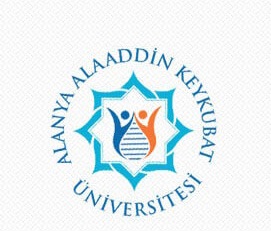 ALANYA ALAADDİN KEYKUBAT 
RAFET KAYIŞ ENGINEERING FACULTYEXAM REPORTALANYA ALAADDİN KEYKUBAT 
RAFET KAYIŞ ENGINEERING FACULTYEXAM REPORTALANYA ALAADDİN KEYKUBAT 
RAFET KAYIŞ ENGINEERING FACULTYEXAM REPORTCourse Name: Course Code:Course Professor: Course Name: Course Code:Course Professor: Course Name: Course Code:Course Professor: Exam Date: Exam Place: Exam Time:   9:30-11:30	          11:30-15:30           13:30-15:30         15:30-17:30          Other Exam Date: Exam Place: Exam Time:   9:30-11:30	          11:30-15:30           13:30-15:30         15:30-17:30          Other Exam Date: Exam Place: Exam Time:   9:30-11:30	          11:30-15:30           13:30-15:30         15:30-17:30          Other Proctor   1: ……………………………………………..                     Signature:                 2: ……………………………………………...                     Signature: Proctor   1: ……………………………………………..                     Signature:                 2: ……………………………………………...                     Signature: Proctor   1: ……………………………………………..                     Signature:                 2: ……………………………………………...                     Signature: The exam was held on the specified day and time.Yes  NoThe inspectors arrived at the exam venuesYes NoThe place where the exam was held was sufficient for the exam.Yes NoExam completed without any problemYes NoPlease give explanation if the answer is ‘No’…………………………………………………………………………………………………………...…………………………………………………………………………………………………………………………………………………………………………………………………………………………………………………………………………………………………………………………………………………………………………………………………………………………………………………………………………………………………………………………………………………………………Please give explanation if the answer is ‘No’…………………………………………………………………………………………………………...…………………………………………………………………………………………………………………………………………………………………………………………………………………………………………………………………………………………………………………………………………………………………………………………………………………………………………………………………………………………………………………………………………………………………Please give explanation if the answer is ‘No’…………………………………………………………………………………………………………...…………………………………………………………………………………………………………………………………………………………………………………………………………………………………………………………………………………………………………………………………………………………………………………………………………………………………………………………………………………………………………………………………………………………………Date:                                                                                                      Signature:Date:                                                                                                      Signature:Date:                                                                                                      Signature:Rules to be followed in the exam:1- Smoking is strictly prohibited during the exam.2- It is forbidden to take the exam with a mobile phone.3-Exam start and end times will be announced to students.4- Attendance will be taken from the students who took the exam.5- Students who violate the exam discipline (cheating or not following the rules, etc.) will definitely be noted in the minutes.6- Students will not be allowed to talk among themselves during the exam.7- During the exam, no explanation will be given to the students about the questions by the inspectors.Rules to be followed in the exam:1- Smoking is strictly prohibited during the exam.2- It is forbidden to take the exam with a mobile phone.3-Exam start and end times will be announced to students.4- Attendance will be taken from the students who took the exam.5- Students who violate the exam discipline (cheating or not following the rules, etc.) will definitely be noted in the minutes.6- Students will not be allowed to talk among themselves during the exam.7- During the exam, no explanation will be given to the students about the questions by the inspectors.Rules to be followed in the exam:1- Smoking is strictly prohibited during the exam.2- It is forbidden to take the exam with a mobile phone.3-Exam start and end times will be announced to students.4- Attendance will be taken from the students who took the exam.5- Students who violate the exam discipline (cheating or not following the rules, etc.) will definitely be noted in the minutes.6- Students will not be allowed to talk among themselves during the exam.7- During the exam, no explanation will be given to the students about the questions by the inspectors.